2019/09/13 14:26	1/3	Associar Unidades a Unidades de CustoComo Associar Unidades a Unidades de Custo?Esta funcionalidade permite ao usuário associar uma unidade de custo à determinada unidade associada. A unidade de custo é aquela de onde sai o orçamento para custear o benefício com o contrato.Para realizar esta operação acesse o: SIPAC → Módulos → Contratos → Geral → Contrato → Associações → Associar Unidades a Unidades de Custo.A seguinte tela será exibida: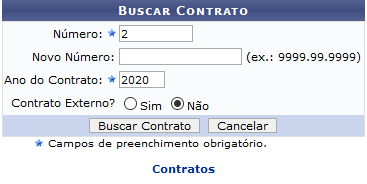 Caso queira desistir da operação, clique em Cancelar. Esta opção será válida sempre que for apresentada.Para retornar ao menu inicial do módulo, clique em	. Esta opção será válida sempre que for apresentada.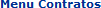 Para iniciar a operação, o usuário deverá informar o Número, o Novo Número e o Ano do Contrato que será utilizado como parâmetro.Exempliﬁcaremos informando o Número 02 e o Ano do Contrato 2020. Após ter informado devidamente os dados solicitados, clique em Buscar Contrato para avançar com a operação. É possivel que o mesmo contrato tenha dois tipos cadastrados, se acontecer será necessario escolha o contrato desejado para a associação ao clicar no ícone.Em seguida a tela será recarregada da seguinte forma: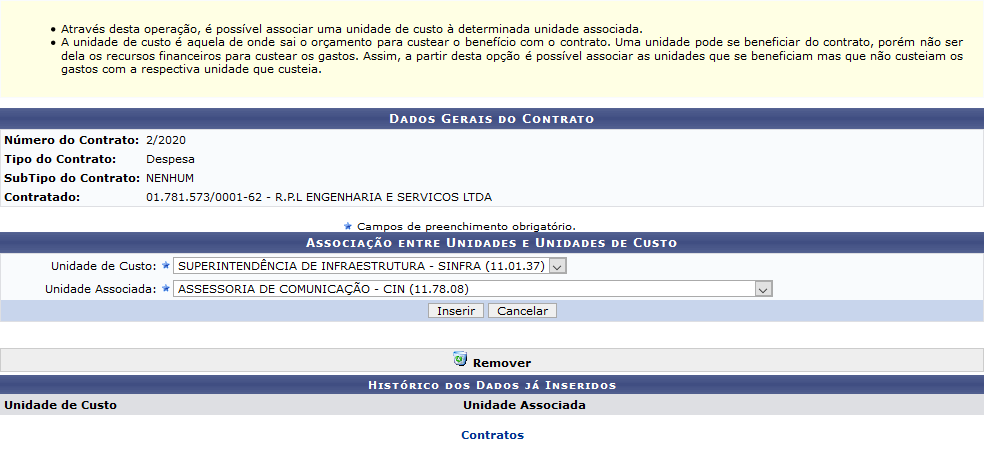 Para fazer a associação, o usuário deverá selecionar, dentre as opções listadas pelo sistema, a Unidade de Custo e a Unidade Associada que serão utilizadas para a operação.Iremos exempliﬁcar selecionando a Unidade de Custo SUPERINTENDÊNCIA DE INFRAESTRUTURA - SINFRA (11.01.37) e optando pela Unidade Associada ASSESSORIA DE COMUNICAÇÃO - CIN (11.78.08). Após ter fornecido os dados solicitados, clique em Inserir e a tela será recarregada com a seguinte mensagem de sucesso da operação: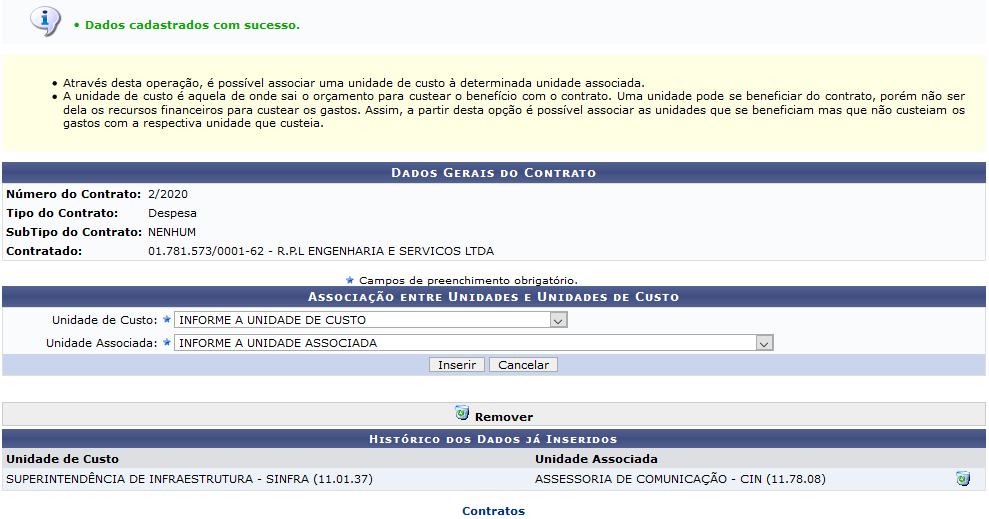 Na lista contendo o Histórico dos Dados Já Inseridos, caso deseje, clique no ícone  para remover uma associação cadastrada e a seguinte caixa de diálogo será exibida: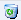 2019/09/13 14:26	3/3	Associar Unidades a Unidades de Custo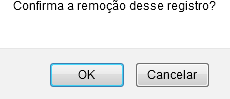 Clique em OK para conﬁrmar a ação e o sistema exibirá a seguinte mensagem de sucesso no topo da tela: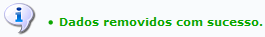 SistemaSIPACMóduloContratosUsuáriosSeção de Contratos - Funcionários responsáveis pela gestão dos contratos na InstituiçãoPerﬁlGestor Contrato, Gestor de Contrato Global